TELEVISIONS – CHAÎNE D'INFORMATIONTEMPS D'INTERVENTION DANS LES MAGAZINES DU 01-01-2024 AU 31-01-2024 Les partis politiques et divers sont présentés par ordre alphabétique. Seuls les partis politiques et divers ayant bénéficié de temps de parole figurent dans ce tableau.
*Ces données mensuelles sont fournies à titre informatif. L'appréciation du respect du pluralisme, qui s'effectue chaîne par chaîne, est réalisée à l'issue de chaque trimestre civil.BFMTV CNews LCI franceinfo: 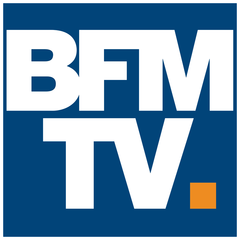 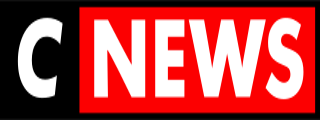 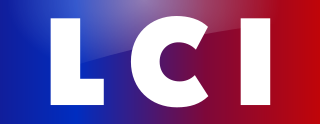 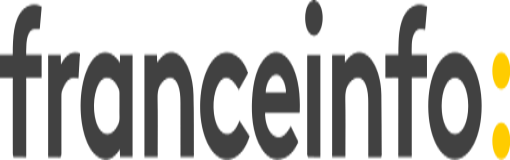 PRESIDENT DE LA REPUBLIQUE00:13:4505:00:0401:38:1400:19:58dont Président de la République - propos qui relèvent du débat politique national00:11:5104:57:0900:32:0800:13:34GOUVERNEMENT04:40:4712:17:1409:29:2802:48:23TOTAL EXÉCUTIF04:52:3817:14:2310:01:3603:01:57PART DE L'EXÉCUTIF*15,20%28,76%29,29%27,44%Cap écologie00:16:33 - 00:12:48 - Debout la France00:23:36 00:17:57 00:33:27 00:00:11 Divers Droite02:27:31 03:34:59 01:32:30 - Divers Gauche00:23:07 02:03:14 00:02:41 00:01:08 Génération.s00:18:02 00:00:11 - 00:00:04 Horizons00:05:21 02:01:37 00:16:51 - La France insoumise05:32:16 01:18:03 01:26:06 00:26:45 Les Ecologistes01:13:38 00:06:52 02:24:32 01:06:38 Les Patriotes00:02:19 00:09:58 - - Les Républicains02:27:15 06:58:10 03:35:48 01:48:45 Mouvement démocrate00:36:05 00:54:05 00:55:58 00:27:15 Nouvelle donne00:03:31 - - - Parti communiste français01:45:59 00:22:57 00:44:01 00:37:55 Parti socialiste02:44:04 02:57:56 01:58:14 00:17:55 Rassemblement national03:11:42 08:26:01 05:01:05 01:17:44 Reconquête00:01:32 02:19:00 01:36:05 00:00:06 Renaissance05:11:57 08:42:56 03:11:50 01:01:25 Sans étiquette00:20:33 - 00:06:12 - Union des démocrates et indépendants00:07:18 01:18:20 00:04:33 - Divers- 00:03:58 - - Divers Centre- 00:20:08 00:14:25 00:00:28 Ecologie au centre- 00:07:57 - - Fédération progressiste- 00:02:44 00:14:43 - Les Centristes- 00:09:00 - - Parti de la nation corse- 00:03:54 - - Parti radical- 00:10:42 - - Territoires de progrès- 00:08:59 - - Union des centristes et des écologistes- 00:02:02 - - Place publique- - 00:00:34 00:52:43 L'Eveil océanien- - - 00:00:17 Les Républicains calédoniens- - - 00:00:26 Nouvel élan pour Mayotte- - - 00:00:23 Péyi Guyane- - - 00:00:18 Pour La Réunion- - - 00:00:42 TOTAL PARTIS POLITIQUES ET DIVERS27:12:1942:41:4024:12:2308:01:08PART DES PARTIS POLITIQUES ET DIVERS*84,80%71,24%70,71%72,56%